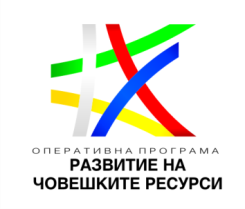 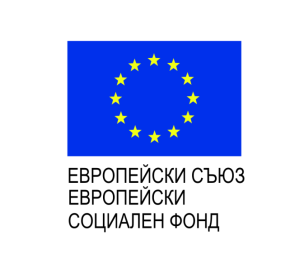 Процедурата се осъществява с финансовата подкрепа наЕвропейския социален фондBG05M9OP001-2.005-0116-C01 “ Иновативни интегрирани услуги за подкрепена заетост за лица с увреждания”СЕВЕРНА ИРЛАНДИЯ: Pro Kinetic Shutters Ltd.PRO KINETIC SHUTTERS LIMITED Northern IrelandBusiness/EmployerMr Michael Holden-Managing Director8 Riverdale Lane, Saintfield, BT24 7JG, Northern IrelandЗаетостта на хората от персонала, както за квалифицирана длъжност, така и за тези, със кандидатури за обучение, предлага на равни начала на тези в общността, включително на хората с увреждания. Pro Kinetic Shutters Limited се стреми да създаде среда, в която хората да бъдат признати за техните способности и потенциал, а не техните увреждания; обучението, повишаването и достъпа до управленските структури са равни за всички.Pro Kinetic има за цел да представи реалния състав на общността, като постигне минимално ниво на персонал на хората с увреждания, които да репрезентират състава им в общността, въпреки ограничения размер на компанията. За целта те си сътрудничат със законовите агенции за достъп до допълнителна помощ за хора с увреждания. В съответствие с това, компанията предлага обучение на персонала за осведомяване за хората с увреждания, както и за расова, сексуална и религиозна интеграция в рамките на работната сила. Това се разширява и до възможности за обучение и по-специално за изискванията за здраве и безопасност, тъй като това е предимно производствено съоръжение.Pro Kinetic Shutters предлагат по всяко време да направят разумна корекция, за да се настанят най-подходящият кандидат за работа, като предоставят равни възможности на всички.Що се отнася до възнаграждението, на всички членове на персонала се изплаща поне заплата за издръжка, по-висока от националния минимум и се третират еднакво по отношение на заплатите, независимо от уврежданията. Решаващият елемент при изчисляването на заплатите е конкретната работа, заета от лицето. Важно е да се отбележи, че през последните 10 години Pro Kinetic е наела 6 души с увреждания на различни длъжности, вариращи от администратори, инженери до старши мениджър и директори.Въпреки малкия размер на компанията, те възприемат проактивно отношение към осигуряване на равенство в професията и достъпността по устойчив и ефективен начин.Проектът се осъществява с финансовата подкрепа на Оперативна програма „Развитие на човешките ресурси”, съфинансирана от Европейския социален фонд на Европейския съюз